 Dan Mihalache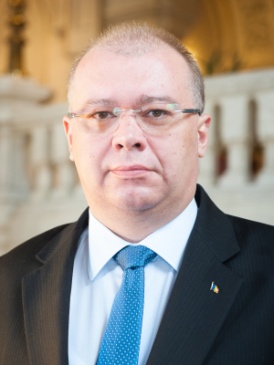  Ambassador Extraordinary and Plenipotentiary to the Court of St James'sOn 8th June 2016, the President of Romania, Klaus Iohannis, signed the presidential decree appointing Dan Mihalache as the Ambassador of Romania to the Court of St. James’s.Before this appointment, Dan Mihalache was the Head of Presidential Chancellery and the Head of Presidential Administration since December 2014, right after the election of Klaus Iohannis as President of Romania.Dr. Dan Mihalache has broad political experience, having led numerous political, policy and communications campaigns on behalf of the National Liberal Party (between 2009 and 2014) and President Iohannis in 2014.Between 2004 and 2008, Dr. Mihalache served a complete term as Member of the Romanian Chamber of Deputies, while in 2006 and 2007 he held a seat as Observer and then as Member of the European Parliament (MEP).Dr. Mihalache’s prior public positions include Secretary General of the Romanian Senate (2013-2014), Deputy Secretary General of the Romanian Government (2012), Adviser to the Romanian Prime Minister (2001-2004).He is a graduate of the Bucharest University Law School (1994) and the Romanian National Defence College (1998), and has a doctoral degree in political science (2008).The President of Romania awarded Dan Mihalache the National Order “Star of Romania” in rank of Knight.Dr. Mihalache is fluent in English and German.He is married to Madalina Mihalache and has two daughters.